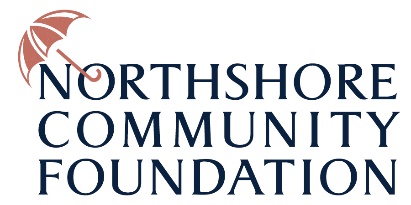 Hurricane Ida Nonprofit GrantsPhysical DamageThe Northshore Community Foundation is offering grants to nonprofits that sustained damage to their physical structure from Hurricane Ida. Qualifications: IRS sanctioned nonprofits that are located and operating in parishes that were declared disaster zones by the federal government, with a focus on the hardest hit areas of the Northshore.The parishes within the declared disaster zone include St. Helena, St. Tammany, Tangipahoa, and Washington.Amount: Maximum of $10,000Application period: Open NowAward Date: OngoingNonprofits must fill out the form below to be considered for funding.Name of nonprofitContact Name:Title:Contact Email 					Contact PhoneNonprofit’s parish locationNonprofit Federal Tax Identification NumberYear Incorporated2020 Total RevenuesDescribe how you will use this grant funding / give a description of your damage. (100 words maximum)Grant amount requested$Project budgetInclude amount covered by others (insurance, FEMA, etc.)*no duplicative funding will be providedReporting terms:A brief update on how the organization used the grant will be required and should be emailed to the Northshore Community Foundation.  We want you to help us tell your story to donors, news media, etc.  Please include quotes and photos of appreciative clients or staff to help us tell your story. Before and After photos are encouraged. Submission:Please email completed application to info@northshorefoundation.org